Date: 		Time: 		Instructors:	Course 	 	 Location: 		Elevation band: 	Backcountry Avalanche Advisory Danger Rating:HIGH ALPINE: ____________ ALPINE:___________SUB ALPINE: ______________Expected Avalanche Hazard (Shade the expected spatial distribution of the avalanche danger in the danger rose. Circle the primary danger and its characteristics. Detail the avalanche activity, where are avalanches likely to occur? Which slopes will we avoid?) 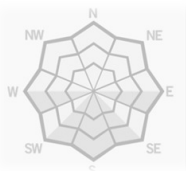 Expected Weather Conditions: (Circle the conditions expected. Detail how the forecast will affect travel, observations and decision making) (U = Unknown)This form is to be filled in and clearly communicated to all the participants prior to undertaking the activity.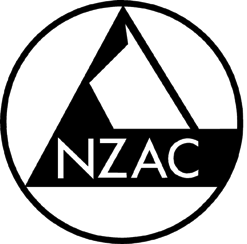 NZAC DAILY HAZARD EVALUATION PLAN Alpine CoursesDangerSizeTriggerLikelihoodLoose DryNoneHeavyUnlikelyLoose WetWet Slab<1.0ModerateStorm SlabLikelyWind Slab1.5-2.0LightPersist. SlabDeep Slab>2.0Natural CertainSky:CLR
ClearFEWSCT
ScatteredSCT
ScatteredSCT
ScatteredBKN
BrokenBKN
BrokenOVC
OvercastX
Not visibleUPrecipitation:NilRainS-1 
(Snow less than 1cm/hr)S-1 
(Snow less than 1cm/hr)S-1 
(Snow less than 1cm/hr)S1
(Snow 1cm/hr)S1
(Snow 1cm/hr)S2
(Snow 2cm/hr)S3
(Snow 3cm/hr)UNew snow past 48 hoursNil<20cm20-40cm20-40cm>40cmUWind Speed:CalmLight
(7-20km/h)Moderate
(20-40km/h)Moderate
(20-40km/h)Moderate
(20-40km/h)Strong
(40-60km/h)Strong
(40-60km/h)Gale
(60-80km/h)Extreme
(>80km/h)UWind Direction:M.S.L PressureTrendUTemperature:<-5Near 0Near 0Near 0>0>0Rapid WarmingUExpected Snowpack Conditions: (Detail the snow conditions. How the weather forecast will affect? What is the surface- Ice, thin snow-pack? Any weak layers? What tests required? Does the group have the skills to manage in the conditions?)Expected Snowpack Conditions: (Detail the snow conditions. How the weather forecast will affect? What is the surface- Ice, thin snow-pack? Any weak layers? What tests required? Does the group have the skills to manage in the conditions?)Expected Snowpack Conditions: (Detail the snow conditions. How the weather forecast will affect? What is the surface- Ice, thin snow-pack? Any weak layers? What tests required? Does the group have the skills to manage in the conditions?)Terrain: (Detail any terrain specific hazards that may affect the safety of the group and how you will manage them- i.e. things falling from above, potential sliding situations)Terrain: (Detail any terrain specific hazards that may affect the safety of the group and how you will manage them- i.e. things falling from above, potential sliding situations)Terrain: (Detail any terrain specific hazards that may affect the safety of the group and how you will manage them- i.e. things falling from above, potential sliding situations)Other Significant Hazards (i.e. other slope users, volcanic etc. Identify potential risks and relevant controls))Other Significant Hazards (i.e. other slope users, volcanic etc. Identify potential risks and relevant controls))Other Significant Hazards (i.e. other slope users, volcanic etc. Identify potential risks and relevant controls))HazardRisk (how could it affect the safety)Control (how will you manage the risk)NZAC Daily Activity Briefing ChecklistThe day’s activity and environment:(What the day involves, the outcomes, location and environmental factors. Check if there are any medical, emotional or physical issues that may affect the outcomes of the activity)Plan for the day (Intended Route, ATES, terrain considerations, travel techniques, decision points, turn-around time, return time)The Hazard identification use the Hazard Evaluation and Risk Management plan on reverse (potential risks and relevant controls).Check that everyone understands and is comfortable with the hazards/risks/dangers associated with the activity.The Communication plan: (Ensure everyone knows where the communication device is located and how to use it, including potential blind spots)Equipment: (See equipment check-list. Ensure everyone has the correct fit-for-purpose clothing and equipment and know how to use it)First Aid information: (Ensure everyone knows where is the first aid kit is located, what’s in it? Who else has first aid or emergency procedures skills in case something happens to you)Potential Emergencies: (injuries, sickness, natural events, hazards. Ensure everyone knows what a near-miss incident is and how and to whom to report it)